Муниципальное общеобразовательное учреждениесредняя общеобразовательная школа №11 имени С.К. КостинаОБРАЗОВАТЕЛЬНАЯ ЭКСКУРСИЯ в лабораторию ФГКУ комбинат «Темп» Росрезерва Автор – разработчик:Соловьева Наталья Леонидовна,  учитель химииг. Рыбинск25 апреля 2017 годаОбразовательная экскурсия проводится в рамках уроков химии по учебному материалу 9 класса  раздела  «Органические вещества» по теме «Природные источники углеводородов. Нефть, продукты её переработки и их практическое использование».Экскурсия проходит в лаборатории комбината «Темп» Росрезерва, расположенного в микрорайоне школы. Экскурсии предшествует изучение учебного материала по теме  «Природные источники углеводородов. Нефть, продукты её переработки и их практическое использование».  Экскурсию на предприятии проводят их сотрудники и специалисты. Во время экскурсии школьники наблюдают за  различными физико-химическими опытами с летним дизельным топливом А-02-305 ГОСТ.Экскурсия может быть как самостоятельным мероприятием (в рамках конкретного  урока), так и во внеурочной и внеклассной деятельности по профориентации школьников.Категория участников: учащиеся 9 класса общеобразовательной школы Характер: универсальная	образовательная как расширение учебного материала уроков  химии;профориентационная для внеклассной и воспитательной работы.Условия организации и проведения: соответствие учебному материалу предмета «химия» в 9 классе по разделу «Органические вещества», перечень и порядок посещения объектов – физико-химическая лаборатория,разработка заданий для учащихся (в процессе экскурсии учащиеся фотографируют, задают вопросы, делают записи и зарисовки),экскурсионное обслуживание  (школа согласует вопросы возможности посещения учащимися данного предприятия. По комбинату «Темп»  экскурсию проводит ее сотрудник – заведующая лабораторией),сопровождение во время маршрута осуществляет учитель химии,оформление необходимых разрешительных документов (Приказ по школе со списком участников экскурсии и распределением зон ответственности педагогов),инструктаж участников о правилах поведения во время экскурсии и по пути следования к месту проведения экскурсии, соблюдение норм безопасности на территории предприятия. Из числа учеников назначаются «направляющий» группы (тот, кто находится всегда рядом с учителем, идущим впереди)  и «замыкающий», идущий последним  рядом со вторым учителем, продолжительность мероприятия: время следования до предприятия и обратно 30 минут, время проведения экскурсии по территории  - 30 минут. Цель: Формирование у учащихся представлений о природных источниках углеводородов на примере нефти, продуктов ее переработки  и применении их в народном хозяйстве. Задачи: познакомить учащихся с технологией процесса физико-химических опытов с летним дизельным топливом А-02-305 ГОСТИнформация, предшествующая экскурсииНа уроке по теме «Природные источники углеводородов. Нефть, продукты её переработки и их практическое использование» ученики знакомятся с материалом следующего содержания:   Нефть -  природный источник углеводородов.  Фракционная перегонка, или ректификация. Бензин, дизельное топливо, керосин и другие фракции нефти и их практическое использование. Способы защиты окружающей среды от загрязнения нефтью и продуктами её переработки.  Экскурсионная справка - информация, краткий  рассказ о  Федеральном государственном казенном учреждении комбинате "Темп" Росрезерва управления федерального агентства по государственным резервам по центральному федеральному округу (ФГКУ КОМБИНАТ "ТЕМП" РОСРЕЗЕРВА), основным видом деятельности которого является хранение и складирование продукции, (проведение работ, связанных с использованием сведений, составляющих государственную тайну).Ход экскурсииЭкскурсия начинается у входа на территорию предприятия. Экскурсию проводит заведующая лабораторией предприятия «Темп». Она инструктирует учащихся о правилах поведения на территории предприятия и в лаборатории.  Из рассказа работника предприятия ученики узнают, что:1. В зависимости от условий применения устанавливаются три марки дизельного топлива: Л (летнее) - рекомендуемое для эксплуатации при температуре окружающего воздуха О °С и выше; 3 (зимнее) - рекомендуемое для эксплуатации при температуре окружающего воздуха минус 20 °С и выше (температура застывания топлива не выше минус 35 °С) и минус 30 °С и выше (температура застывания топлива не выше минус 45 °С); А (арктическое) - рекомендуемое для эксплуатации при температуре окружающего воздуха минус 50 °С и выше. 1.2. По содержанию серы дизельные топлива подразделяются на два вида: I - массовая доля серы не более 0,2 %; II - массовая доля серы не более 0,5 % (для марки А не более 0,4 %). В отличие от двигателя внутреннего сгорания, в дизельных двигателях отсутствует свеча зажигания, так как смест дизельного топлива с воздухом воспламеняется только в результате сжатия. Поэтому дизельные двигатели должны быть хорошо отрегулированы, чтобы полиароматические углеводороды, входящие в состав топлива, успевали полностью сгореть.В ходе экскурсии в лаборатории учащиеся увидят:опыты по проверке топлива на отсутствие (присутствие) водорастворимых кислот и щелочей с помощью индикаторов (метилоранжевый, фенолфталеин)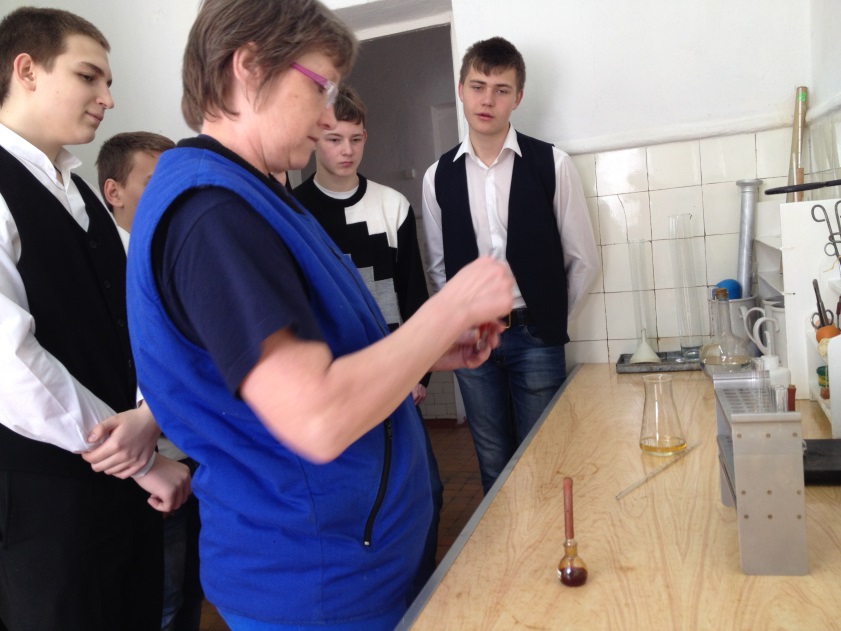 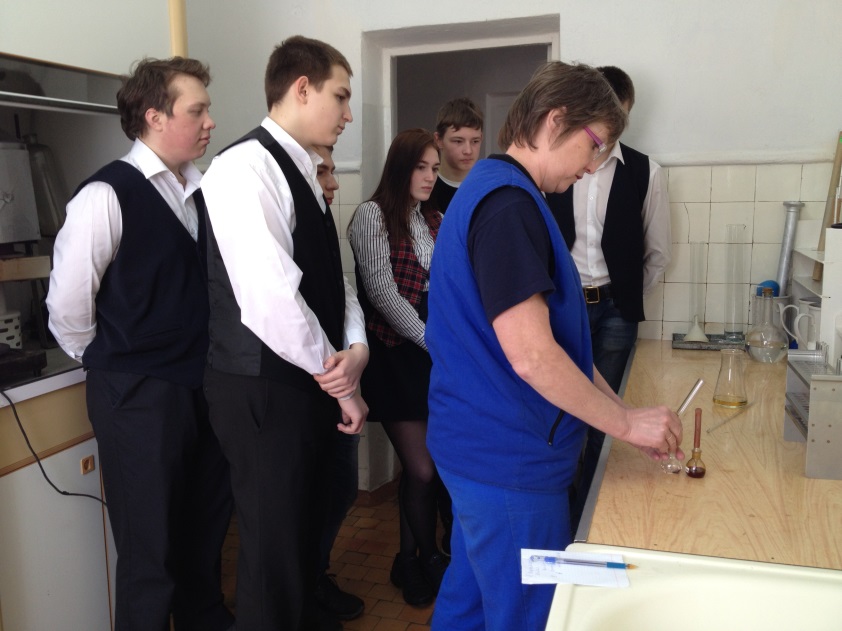 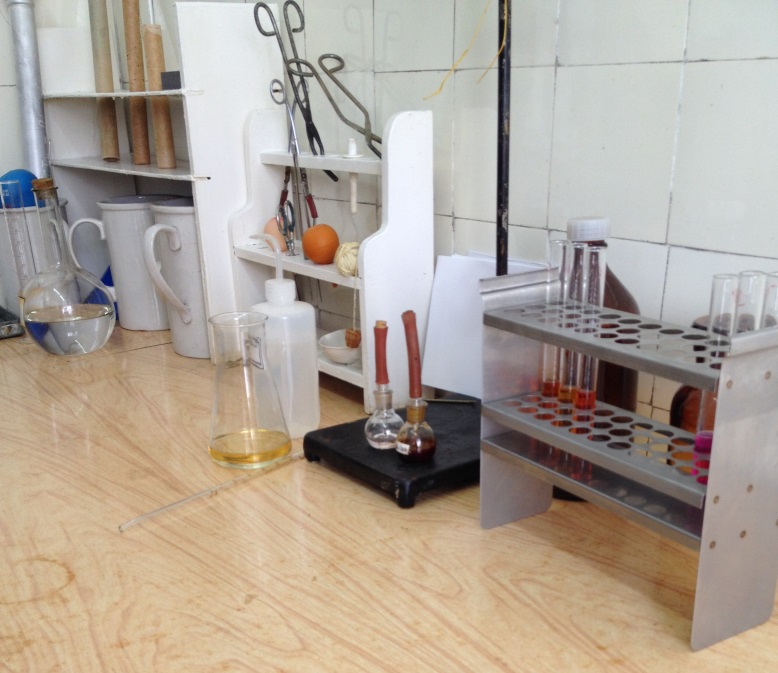 опыт по определению серы в топливе (с помощью современной техники)   w(S) = 0,2%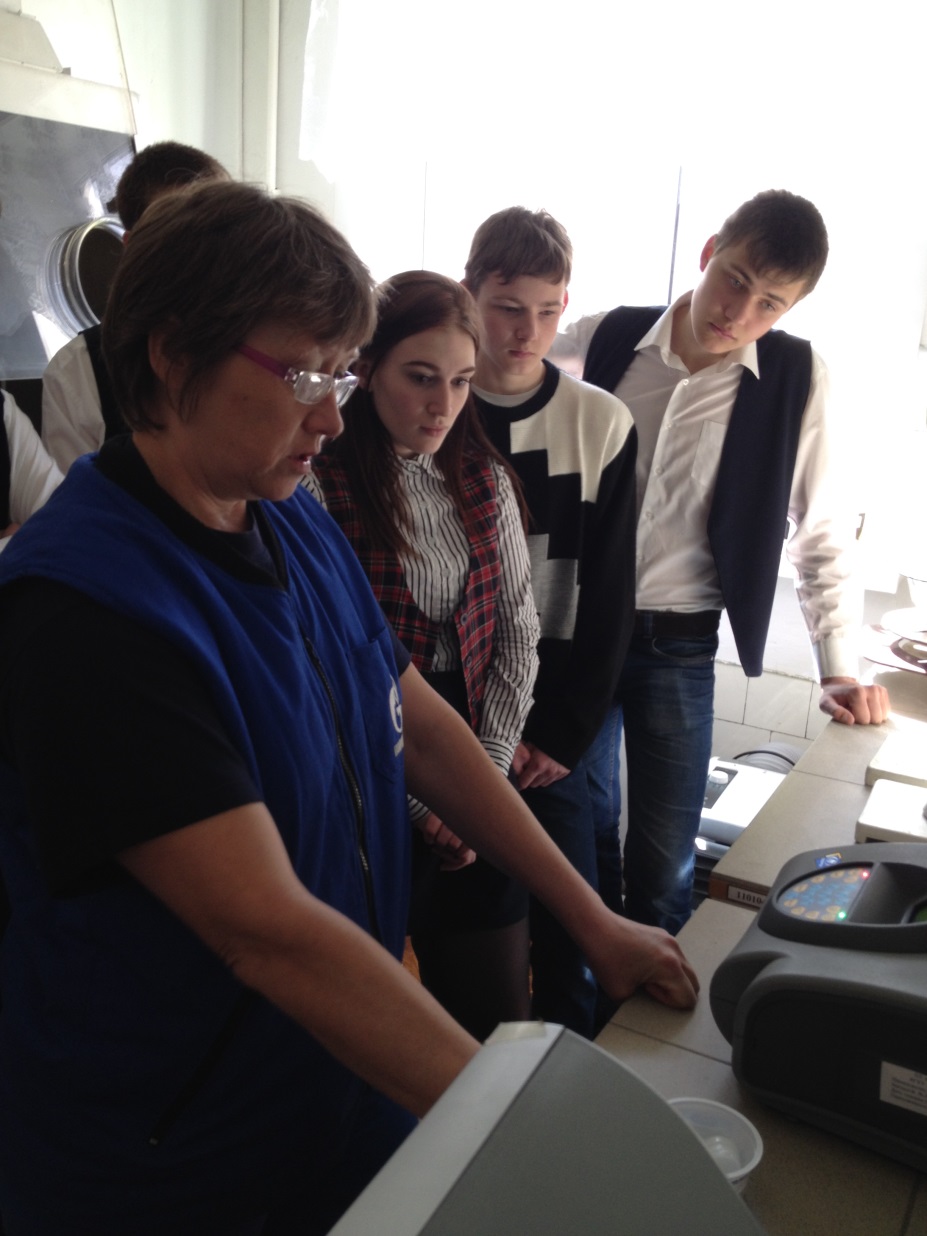 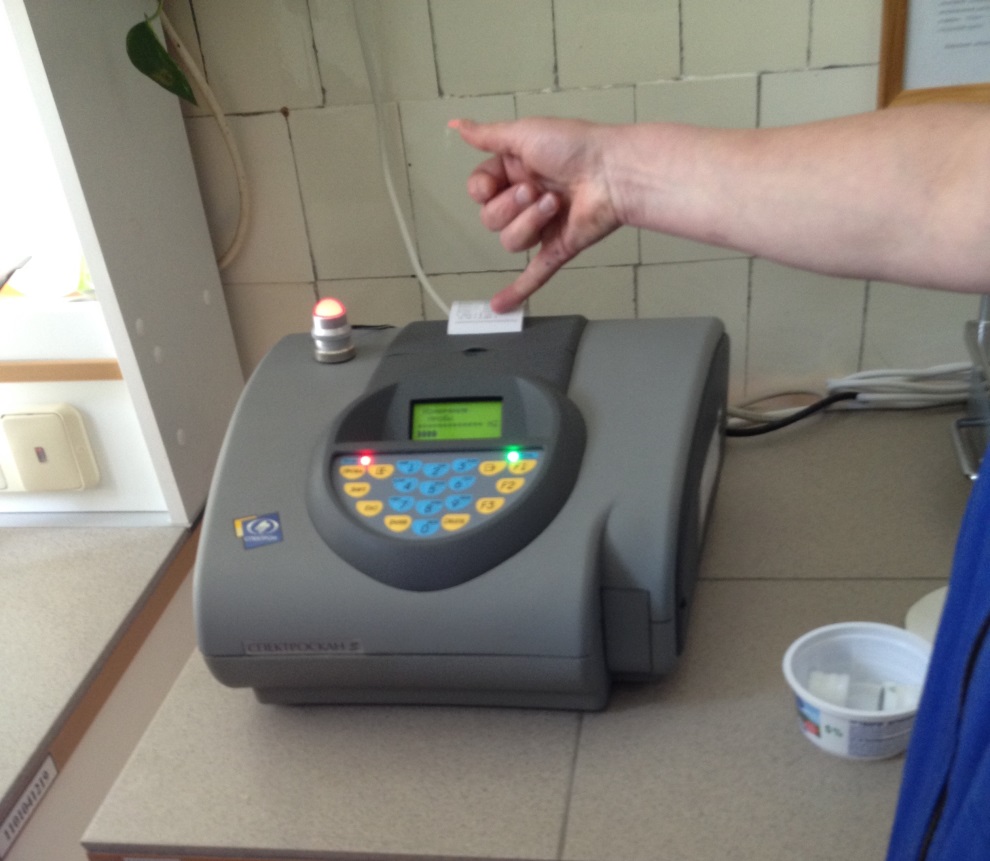 опыт по определению температуры вспышки в топливе (уровень пожароопасности) – определение низшей температуры, при которой образуются пары газа при взаимодействии с воздухом.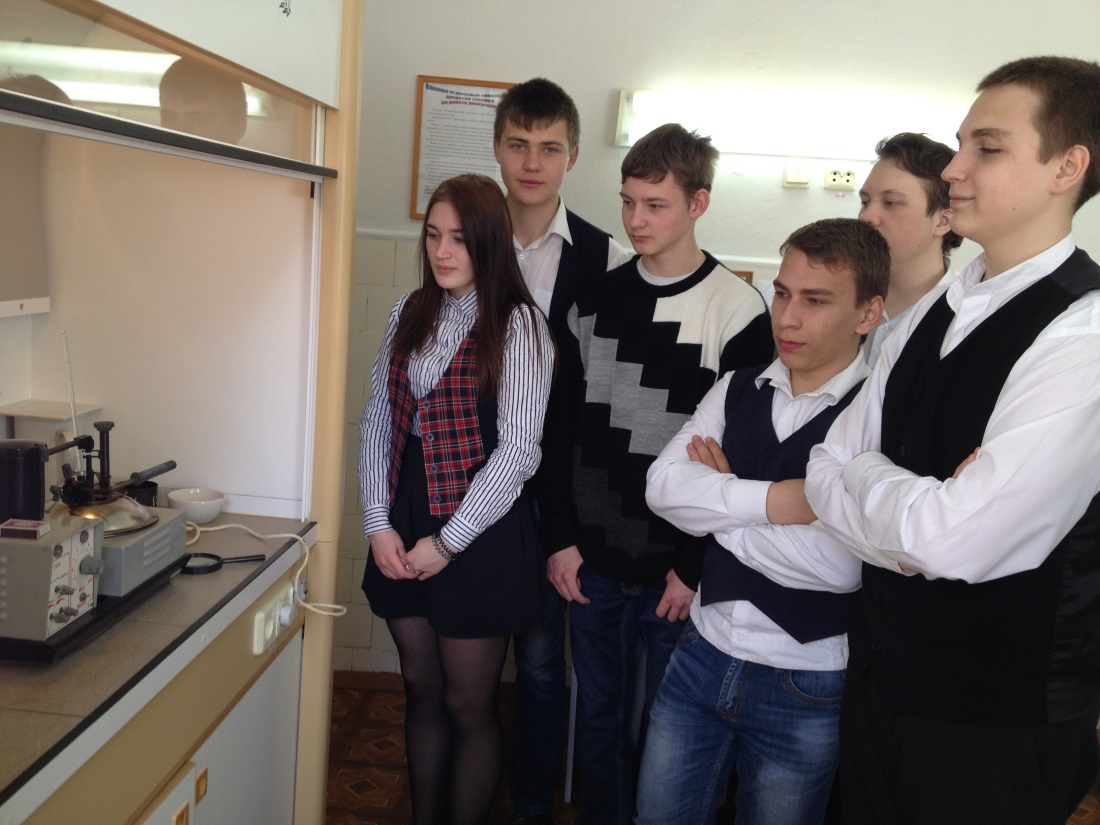 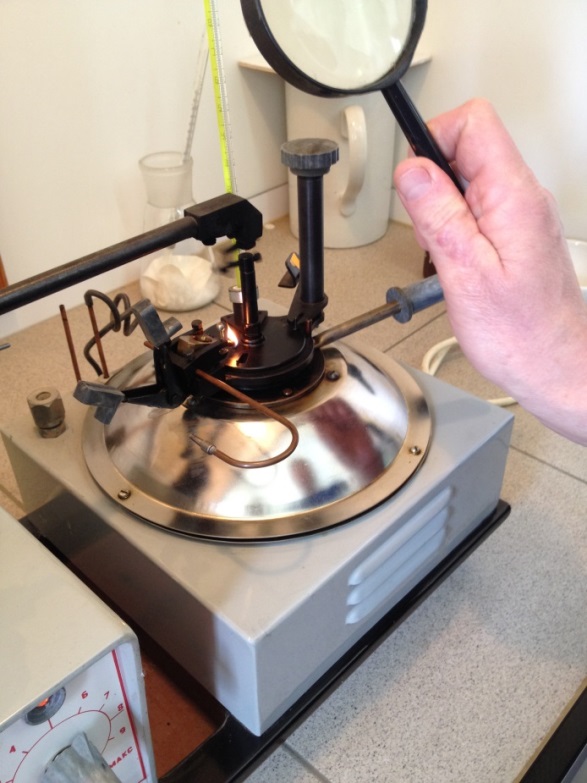 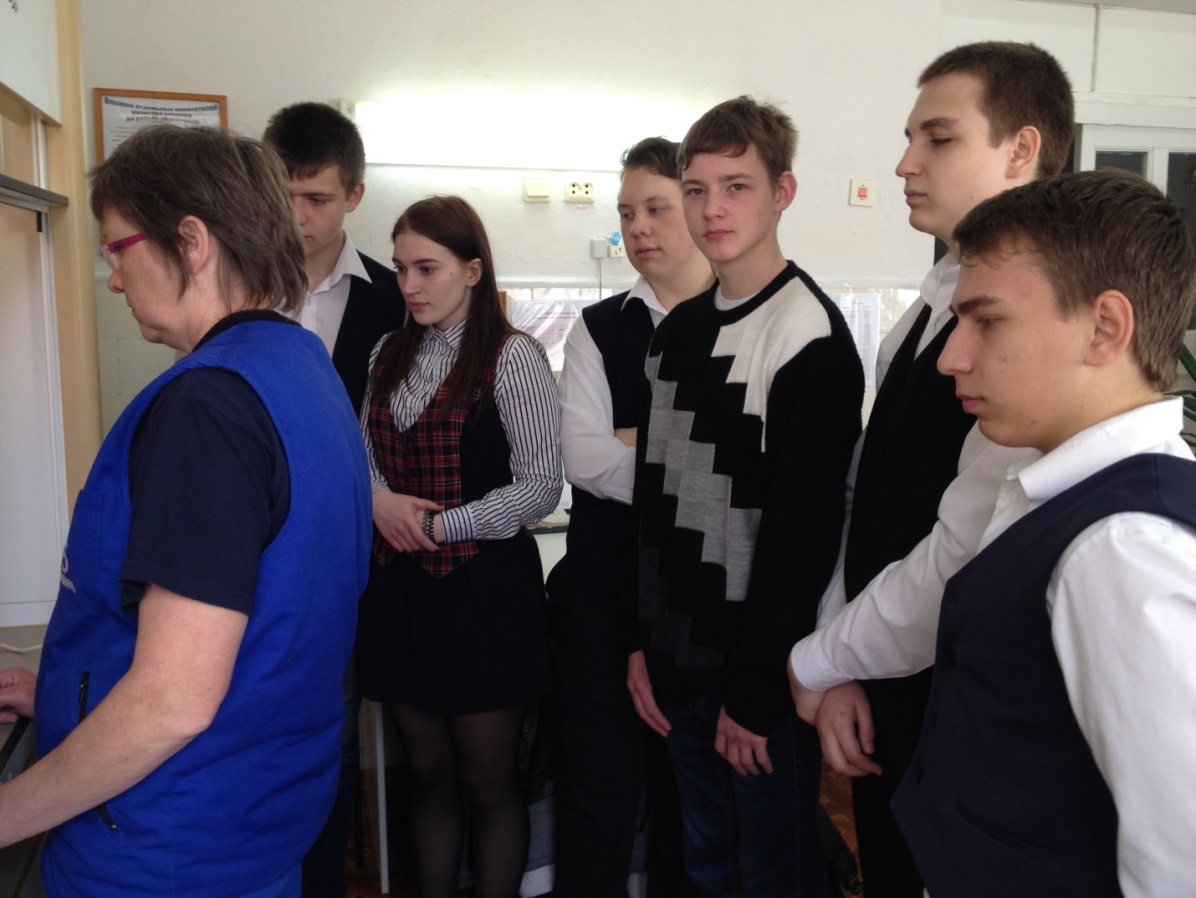 Дополнительная информацияДанная экскурсия рекомендуется не только учителям химии. Она может быть проведена классными руководителями 9-11 классов в рамках внеклассной работы как образовательное событие профориентационной направленности.